Администрация Лихославльского района Тверской областиМуниципальное учреждение Отдел образования администрации ЛихославльскогорайонаП Р И К А З29.12.2018 г.                                                                                                                №354Об утверждении Положения по оказанию помощи родителям (законным представителям) несовершеннолетних обучающихся в воспитании детей, охране и укреплению их физического и психического здоровья, развитию индивидуальных способностей и необходимой коррекции нарушений их развитияВ соответствии с ч.2. ст. 44 Федерального закона от 29.12.2012 г. № 273-ФЗ «О образовании в Российской Федерации», приказываю:1. Утвердить Положение по оказанию помощи родителям (законным представителям) несовершеннолетних обучающихся в воспитании детей, охране укреплению из физического и психического здоровья, развитию индивидуальных способностей и необходимой коррекции нарушений их развития (Приложение).2.  Контроль за исполнением настоящего приказа оставляю за собой.Заведующая Отделом образованияАдминистрации Лихославльского района                                                 Т.А. СысоеваПриложение к приказу Отдела образования№354 от 29.12.2018Положение по оказанию помощи родителям (законным представителям) несовершеннолетних обучающихся в воспитании детей, охране и укреплении их физического и психического здоровья, развитии индивидуальных способностей и необходимой коррекции нарушений их развитияI. Общие положения1. Настоящее Положение по оказанию помощи родителям (законным представителям) несовершеннолетних обучающихся в воспитании детей, охране и укреплении их физического и психического здоровья, развитии индивидуальных способностей и необходимой коррекции нарушений их развития, проживающих на территории (далее - Положение) разработано в соответствии с ч.2.ст 44 Федерального закона от 29.12.2012 № 273 «Об образовании в Российской Федерации», II. Организация работы по оказанию помощи2. Оказание помощи родителям (законным представителям) осуществляется в следующих формах:консультирование родителей по различным вопросам воспитания, охраны и укрепления их физического и психического здоровья, развития индивидуальных способностей и необходимой коррекции нарушений их развития;участие специалистов Отдела образования и узких специалистов различных ведомств и учреждений на родительских собраниях в образовательных организациях;  информирование населения через средства массовой информации; разработка и распространение рекомендаций для родителей (законных представителей) по вопросам воспитания детей, охране и укреплении их физического и психического здоровья, развитии индивидуальных способностей;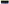 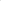 размещение информации для родителей на официальном сайте Отдела образования; - иные формы работы по оказанию помощи родителям (законным представителям).3. Оказание помощи родителям (законным представителям) осуществляется:по письменному заявлению одного из родителей (законных представителей);по телефонному обращению одного из родителей (законных представителей),по личному обращению одного из родителей (законных представителей);-        по обращению с использованием информационно-коммуникационной сетей jбщего пользования.4. Специалисты Отдела образования:рассматривают обращения родителей (законных представителей) и ведут личный прием в порядке, установленном федеральным законодательством;обеспечивают учет обращений родителей (законных представителей) за помощью,в случае обращения родителей (законных представителей) с вопросами, не входящими в компетенцию специалиста Отдела образования, родителям (законным представителям) даются рекомендации и предложения по их обращению в соответствующие учреждения и (или) организации и (или) к специалистам.5. Прием родителей (законных представителей) осуществляется на безвозмездной основе, личный прием ведется в часы, определенные для личного приема граждан, исходя из режима работы Отдела образования.6.Специалисты, оказывающие помощь родителям (законным представителям), осуществляют ведение документации. Документация оформляется исходя из выбранного родителями (законными представителями) формы обращения за помощью.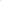 В случае личного обращения и (или) по письменному заявлению оформляются документы, предусмотренные установленные федеральным законодательством порядке.